(pièce à conserver par l’adhérent)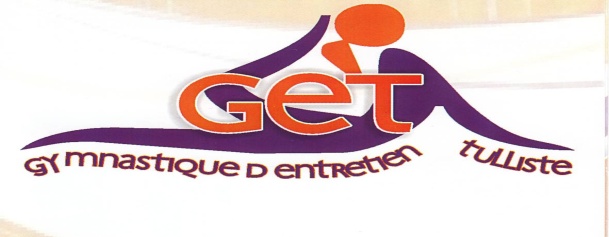 QUESTIONNAIRE DE SANTÉ « QS – SPORT »Ce questionnaire de santé permet de savoir si vous devez fournir un certificat médical pourrenouveler votre inscription à la GET.Répondez aux questions suivantes par OUI ou par NON*Durant les 12 derniers moisA ce jour*NB : Les réponses formulées relèvent de la seule responsabilité de l’adhérent.Si vous avez répondu NON à toutes les questions :Pas de certificat médical à fournir. Simplement attestez avoir répondu NON à toutes les questions, au moyen du document « Attestation de réponse au questionnaire de santé »  ci-joint.Si vous avez répondu OUI à une ou plusieurs questions :Certificat médical à fournir. Consulter un médecin et présentez-lui ce questionnaire renseigné.GYMNASTIQUE d’ENTRETIEN TULLISTE	Centre Culturel et Sportif	36 avenue Alsace Lorraine19000 TULLE1) Un membre de votre famille est-il décédé subitement d’une cause cardiaque ou inexpliquée ?  oui - non2) Avez-vous ressenti une douleur dans la poitrine, des palpitations, un essoufflement inhabituel ou un malaise ?oui - non3) Avez-vous eu un épisode de respiration sifflante (asthme) ?oui - non4) Avez-vous eu une perte de connaissance ?oui - non5) Si vous avez arrêté le sport pendant 30 jours ou plus pour des raisons de santé, avez-vous repris sans l’accord d’un médecin ?oui - non6) Avez-vous débuté un traitement médical de longue durée (hors contraception et désensibilisation aux allergies) ?oui - non7) Ressentez-vous une douleur, un manque de force ou une raideur suite à un problème osseux, articulaire ou musculaire (fracture, entorse, luxation, déchirure, tendinite, etc…survenu durant les 12 derniers mois ?oui - non8) Votre pratique sportive est-elle interrompue pour des raisons de santé ?oui - non9) Pensez-vous avoir besoin d’un avis médical pour poursuivre votre pratique sportive ?oui - non